The National Sporting Code and the Trials Standing Regulations of the ACU (as adopted by the Scottish ACU) and the Supplementary Regulations and any final instructions shall apply.These regulations will be applicable from 1st January 2022 to 31st December 2022inclusive.
The Scottish ACU, its Directors and Employees and Office-bearers accept no liability in respect of loss or damage occasioned directly or indirectly as a result of the publication of these SACU regulations. It is a matter for each individual to satisfy themselves as to the suitability of any course, facility or product (including machinery and clothing) offered by any clubs, venues, landowners, advertisers or manufacturers and for such individuals to ensure that adequate insurance and medical arrangements have been made to protect their interest with regard to any such activity undertaken.
OFFICIALS – For all SACU permitted Trials events the following certified officials are Required:-Secretary of the MeetingClerk of the Course1. 	METHOD OF MARKING:1.1 NON STOP (Ref: TSR 22B, ACU Handbook): If all forward motion of the machine ceases, riders will incur 5 marks. i.e. Stopping; reversing; moving sideways all create a cessation of forward motion which is classed as a stop. This system must be used for all SACU Championship, National, National Restricted, Open to Scotland and Closed to Club events.1.2. OBSERVING GUIDANCE: See point 1.1 above for marking a riders’ performance.
If a rider’s machine fails to maintain forward motion, within the boundaries of a section, the observer must award 5 marks to the rider. This is known as a “stop”. There is no time delay applicable, a “stop” means 5 marks is lost. Hopping the machine sideways may also incur a 5 mark penalty if the observer deems that all forward motion of the machine had ceased with the operation of this sideways movement. The observers’ decision on whether a rider has stopped or otherwise is final. This rule should be applied universally to all riders, in all classes, irrespective of which category they compete in and irrespective of the severity of the section.
Clerk’s of Courses should give consideration and lay out their event with this guidance in mind.
1.3 SECTION MARKERS:
Five marks will be awarded to a rider if his/her machine passes the wrong side of, runs over or displaces a section marker, with either wheel, before the front spindle passes the ‘Section Ends’ cards.
1.4 COLOURED GATE SYSTEM:
In order of severity/difficulty the routes will be:
RED ROUTE: This route will usually facilitate the Premier Championship.
BLUE ROUTE: This route will usually facilitate the Sportsman, Over 40 Sportsman and Youth A Championships.
GREEN ROUTE: This route will usually facilitate the Clubman, Over 40, Over 50, Youth B and ClassicA Championships.
YELLOW ROUTE – This route will usually facilitate the Youth C, Adult C and Classic B Championships.
This route should be widely used by clubs to attract new entrants into the sport of motorcycle trials.CONDUCTED ROUTE – A conducted route should be used for the Youth D & E Championships.
It is possible to have any combination of these cards grouped together to indicate or provide a common route within a section. A competitor must ride between all the relevant coloured route markers within a section or sub-section or will incur a five mark penalty. The host club must stipulate the coloured gate system in the event supplementary regulations.Sections must be ridden in lap order and in sequence for all routes.
2 ELIGIBILITY: Competitors should be in possession of an SACU licence or ACU Trials Registration card, or purchase a One-Event Licence (OEL) for Closed to Club, Open to Scotland National and Championship events. (See ‘SACU Tariff’ for current prices). Trials licences are issued from the SACU office and the application form is available from SACU affiliated club secretaries. See point 4 below for further information relating to licences.For the Event Insurance to be valid, it is mandatory that a rider must be a member of an SACU/ACU Club or hold an FIM National Federation Licence with valid Start Permission and insurance.
3 ENTRIES: Entry Forms, accompanied by the entry fee and insurance premiums, must be complete in every detail, signed by the rider and forwarded to the Secretary of the Meeting.
The rider’s current trials licence number must be stated.
The statement “Applied for” will not be accepted unless the rider purchases a One-Event Licence for the event entered.
TSR2 ENTRIES: Riders under 18 years of age (Minors): In order to conform to the Children Act legislation, for every rider or passenger who is under 18 years of age a Parental Agreement must be signed. The Parental Agreement is incorporated in the Trials licence application form and once completed will serve as the rider’s Annual Parental Agreement.All minors will be bound by the directions of parent(s), guardian(s) or other appointed adult responsible for them at any event. The following guidelines apply:

Minors Under 14 The Parental Agreement must be signed by a parent or legal guardian who must also be present when the rider competes.
Minors Aged 14 or 15: The Parental Agreement must be signed by a parent or legal guardian who must also be present when the rider competes unless they have specified another responsible adult who may sign for and accompany the rider at events.
Minors Aged 16 or 17: The Parental Agreement must be signed by a parent or legal guardian. There is no requirement for the minor to be accompanied to events by an adult.4 TRIALS LICENCE – (FULL & ONE EVENT LICENCES):All competitors must hold a valid trials licence to compete in SACU permitted events issued by the SACU or hold an ACU Registration Card depending on their domicile. For details of licence fees, please contact the SACU office - 01506 858 354. A competitor who holds an FIM National Federation Licence with valid Start Permission and insurance will also be able to compete.
• 	Alternatively, the competitor must purchase a single use SACU ‘One EventLicence’ (OEL) either as an adult or youth competitor.• 	Youth grade trials licences must comply with the competitors’ age and machinerestrictions. (See Categories of Rider, youth age limits below).
For classification of individual events, please check with the organising club prior to the event.
• 	An SACU Trials licence permits the holder to compete; however, it does not guarantee a competitor an entry to any event.
• 	Competitors are bound by the entry requirements of the promoting club including entry closure arrangements.
•	The promoting club reserves the right to refuse an entry from any competitor.
• 	SACU Trials licences are not transferable.
• 	Competitors wishing to compete overseas should first contact the SACU office for guidance on Start Permission and FIM Insurance cover; this insurance is currently available from the SACU.
IMPORTANT NOTE: Competitors wishing to purchase a One Event Licence must produce proof of Identification and proof of being a Bona Fide club member of an SACU affiliated club to the One Event Licence issuing club official.
5 CHANGE OF MACHINE – Any request for change of machine must be in writing and submitted to the Secretary of the Meeting at least one hour prior to the start. The same machine must be used throughout the event.
6 OFFICIAL PROTESTS:• 	Any protest must be made in writing and signed by the protestor within the statutory time limit, to the Clerk of the Course concerning a single item together with the fee of £100.00.• 	Where it has been stated in the event Regulations that the results will be announced at the conclusion of the event and the full results, signed with the time of the day by the Clerk of the Course (or appointed official) and displayed within 30 minutes of the last rider finishing, any protest must be made within 30 minutes from the time of signing.• 	Where the above does not apply (eg results are announced later, sent by post, email or published on a website), any protest must be submitted within 5 days of publication. The date of publication of results must be shown on the results displayed on a website or sent by email or confirmed by the postmark if the results are posted. The protest period will start from this date.• 	Protests about the capacity or power of a motorcycle must be accompanied by adeposit of £250 to cover costs.• 	The Clerk of the Course will give his decision.• 	Any appeal against the decision of the Clerk of the Course must then be made to the Steward(s) of the meeting.• 	The protest fee will only be returned if the protest or its subsequent appeal is upheld. 
(See: National Sporting Code and current ACU Handbook for full details of submission and handling of protests).• 	No protests will be valid without the accompaniment of the correct fee or if it is made after the statutory time limit.• 	Letters of complaint or other similar correspondence will not be entertained by the SACU after an event, without evidence of a valid official protest having been made in the first instance.• 	A protest may be made by a parent/guardian or responsible adult on behalf of a Youth competitor and the parent/guardian or responsible adult may represent the Youth at all subsequent proceedings.7 ABANDONMENT: The organisers reserve the right, subject to the approval of the Stewards of the meeting, to cancel, postpone or abandon any event, or the Competition itself, if circumstances should arise which, in their opinion, render such action necessary.
8 FINAL INSTRUCTIONS TO DRIVERS: Any instructions, whether written or verbally transmitted to drivers subsequently issued to the original Supplementary Regulations of an event, shall have the same force as these Standing regulations and the Supplementary Regulations.
9 INSURANCE: If you injure yourself at a Trial or whilst helping in the organisation, ensure that you inform the Club Secretary. They will inform the insurers who will send you an incident report form to fill in (If appropriate).
10 DISCLAIMER: It is a condition of acceptance of entry that the promoter shall not be responsible for any damage to a motorcycle or it’s accessories whether by fire, accident or other causes, nor for the theft of a motorcycle or it’s accessories during the meeting. 
(Ref: TSR 33, ACU Handbook).

11 LIABILITY FOR DAMAGE: An entrant is liable for any damage caused by himself, his driver or passenger, or any agent, representative or servant acting on their behalf, during the meeting.
The promoters may act as agents for such persons to agree and pay for any such damage, and entrants shall on demand reimburse the promoters any such sum paid.
12 COMPLIANCE WITH REGULATIONS: Every entrant and driver by entering or being entered or nominated thereby acknowledges that he is bound by the NSC of the ACU and these standing regulations together with any Supplementary Regulations and final instructions to be hereafter issued, to all of which he undertakes to submit and moreover, renounces any right to have recourse to any arbitration or tribunal not provided for in the said Rules & Regulations. 
(REF: TSR 40, ACU Handbook).





13. CATEGORIES OF ADULT TRIALS COMPETITORS:NOVICE:
Definition: An adult trials competitor who has never won a ‘Best Novice’ or any superior award in a National, National Restricted or observed Open to Scotland trial. These trials include single route events (including the SACU Team Trial), two day and multi day events (including the SSDT), but exclude Classic trials events.
He/she shall remain a Novice for one calendar month after winning such an award. If multiple routes are used, the ‘Best Novice’ may be awarded on each of the routes utilised at a trial competition other than yellow Adult C routes.
Upgrading: Upon winning a ‘Best Novice’ award, the competitor will become a ‘Non-Expert’.
Upgrading will not be applicable if a rider purchases a One-Event Licence.
Once a competitor has been upgraded from Novice status, they can never revert to the status of novice.
NON-EXPERT:Definition: A Non-expert is an adult trials competitor who has been upgraded from Novice status but has not yet been upgraded to that of expert.
Upgrading: To that of ‘Expert’ will occur after three Best Non-Expert/Major Awards have been obtained in National or National restricted Trials and will occur one calendar month after winning the third such award.
If multiple routes are used, upgrading can only be achieved when riding the ‘Red’ “hardest” or ‘Blue’ “Sportsman” routes. 

Upgrading to expert will not be applicable if a rider purchases a One-Event Licence.
EXPERTS: Definition: An adult trials competitor who has been upgraded to the highest status, that of ‘Expert’.
Downgrading: An expert may apply in writing to the Trials Committee for consideration to the licence holders’ downgrading to that of ‘Non-Expert’ only after one year in the expert category has elapsed.
An ‘Expert’ trials competitor can never be permitted to downgrade to that of ‘Novice’ status.
14. DOPE & DRUG TESTING: Competitors are reminded that random testing can be carried out at any event.
15. TSR 34 OFFENSIVE BEHAVIOUR: Any rider, or party with an interest in a rider’s performance, reported to the Clerk of the Course for arguing or being offensive to an Observer, or other Official, renders that rider liable to disciplinary action. Any rider who is reported to the Clerk of the Course may be issue further disciplinary action. The Organiser must report to the Trials Committee all incidents where disciplinary action has been taken for Offensive Behaviour. (Also see TSR 34, ACU Handbook) Any acts of an aggressive or violent nature at any SACU permitted competition events may be reported to the relevant Police authority by organising club officials.




16. YOUTH COMPETITORS: 
The 2022 YOUTH AGE GROUPS are as follows:

A Class Born between: 01/01/2005 and 31/12/2006
B Class Born between: 01/01/2007 and 31/12/2010
C Class Born between: 01/01/2010 and 31/12/2012
D Class Born between: 01/01/2013 and 31/12/2016
Note: To ride a combustion engined machine the rider must have attained 6 years of age.
E Class Minimum age – 4 years at the date of competition and born after 01/01/2017.Note: The rider must have attained 4 years of age at the date of the competition.

N.B. IMPORTANT INFORMATION FOR B/C CLASS RIDERS:
Riders who reach the age of 12 in 2022 (ie born after 31.12.2009) will have the option of either
- Moving to the B Class in the year in which they reach 12 years old on a machine up to125cc (and being eligible for B Class points). NB: The rider must be 12 years of age atthe date of competition to ride a machine of 125cc mono.
- OR- Remaining in the C Class for another year on a machine of up to 80cc and retainingeligibility for C Class points.
ENGINE CAPACITY/WHEEL SIZE FOR THE ABOVE AGE GROUPS:
The maximum permitted for machines used in the Age Groups set out in this Regulation are as follows:
A Class125cc Mono or 250cc Twinshock** combustion engine, or Electric up to 10 bhp measured at the rear wheel.
B Class125cc Mono or 250cc Twinshock** combustion engine, or Electric up to 10 bhp measured at the rear wheel.
**Twinshock machines over 125cc must have twin rear suspension units and drum brakes as at the time of manufacture.
C Class Standard Wheel
80cc combustion engine, or Electric up to 7 bhp measured at the rear wheel.
D Class Medium Wheel
80cc combustion engine, or Electric up to 7 bhp measured at the rear wheel
E Class Small wheel Electric powered machines up to 2 bhp measured at the rear wheel.Wheel sizes:Standard: 21” Front; 18” RearMedium: 19” Front; 17” RearSmall: 16” Front; 14” Rear16.1 ALL YOUTH RIDERS. A Non-competing adult may sign on at an event to act as a ‘minder’ to all youth classes. Minders are insured under the same terms as the remainder of the entry. They must display that rider’s trials licence number on their machine with a suffix ‘M’.
16.2 UPGRADING OF YOUTH COMPETITORS:
• A youth rider may apply, in writing, to the SACU Trials Committee seeking to be upgraded into a higher age group before reaching the age normally required subject to written agreement of the riders’ parents or guardian and the endorsement of his/her affiliated club secretary.
• Request for upgrading should be submitted to the SACU Trials Committee at least one calendar month prior to applying for a full competition licence. The request should include information on the rider’s previous achievements and a statement justifying the reasons for the upgrade.

• If the upgrade is agreed by the SACU Trials Committee, points may be awarded to a rider in a Scottish Adult Championship Trial.
• Upgrading will not be applicable if a rider purchases a One-Event Licence.
• YOUTH RIDERS: After their 16th birthday a rider may compete as an Adult in all classes of SACU trials events including Scottish Championship events or as an A Class Youth until the end of the calendar year that they reach 17yrs and may alternate (on an event to event basis) between Youth and Adult classes subject to the following:• whilst riding as an A Class Youth the rider is restricted to machines of an A Class Youth• whilst riding as an Adult, capacity restrictions do not apply.

16.3 CUT OUT DEVICE: From 1st April 2022 all competitors riding combustion engine machines at a Trial under a permit issued by the SACU must have cut out devices connected to the rider by lanyard (maximum 1 metre) so as to stop the engine should the rider and machine be parted.
Any rider found not wearing the lanyard during the competition may be awarded 5 marks for each and every occasion seen by an observer and reported to the Clerk of the Course for further action. 

If a rider has been reported more than once the Clerk of the Course has a right to expel the rider from the results. 

The SACU require that riders wear lanyard cut off devices at all events.

Where possible Pre 65 Machines must have a device fitted that will stop the motorcycle engine. 17. SCOTTISH ACU TRIALS CHAMPIONSHIPS (Established by the SACU in 1955):
The SACU Trials Championships will be controlled and points collated by the SACU OfficialResults Recorder for trials, details of which will be posted on the official website: www.sacu.co.uk The 2022 SACU Trials Championship open to riders who hold an SACU Trials licence orequivalent (see section 4. Licences above and special provisions below) the format will beas follows:
The 2022 SACU Trials Championships will be run over a minimum of 4 rounds.If the number of rounds held is 3 or less, the 2022 Championships will be declared null andvoid.At the end of the Championships (assuming 4 or more rounds have been held), the pointsfor each rider's performance from the number of rounds held minus their lowest scoringround will be added together and the rider with the highest number of points to his or her credit will be awarded the relevant Championship title. If rounds (or classes) are cancelled, the points allocated to each rider will be taken from the number of rounds held, minus their lowest scoring round, subject to the minimum of 4 rounds as above.In order to be eligible for a Championship award, a rider must have accrued points in atleast 3 Championship rounds throughout the year.Any round not entered or points scored in by a rider, counts as zero in the championship.All competitors will ride a minimum of 36 sections in each event (30 for Adult C, Youth C,D and E classes).
Scottish ACU Premier Trials Championship:Special Provisions:1. The Premier Championship is open to Adult competitors who hold an SACU adult trials licence, an ACU Registration card, or an FIM National Federation Licence with valid Start Permission and insurance.2. A competitor in the SACU Premier Championship will ride the Red designated route fortrials.3. There is no restriction as to the number of times a competitor may win the Premierchampionship.4 Competitors who ride in the Premier Championship class may compete for SACU Championship points in any other eligible class in the same season.
Scottish ACU Sportsman Trials Championship:
Special Provisions:
1. The Sportsman Championship is open to Expert, Non-Expert & Novice Adult competitors whohold an SACU adult trials licence, an ACU Registration card, or an FIM National FederationLicence with valid Start Permission and insurance.
2. A competitor in the SACU Sportsman Championship will ride the Blue designated routefor trials.
3. Competitors who ride in the Sportsman Championship class may compete for SACU Championship points in any other eligible class in the same season.
4. A competitor who has previously won the SACU Sportsman Championship on 3 occasions may not win the championship in future years unless they have attained the age of 60 years before 1.1.2022. The competitor may however compete in the Sportsman Championship class in future years - but on a no points basis. There is no restriction on the number of times a rider can win the Sportsman Championship if they have attained the age of 60 years old before 1.1.2022.

Scottish ACU Clubman Trials Championship:
Special Provisions:
1. The SACU Clubman Championship is open to competitors who have never beenaccorded Expert status.
2. The Clubman Championship is open to Adult competitors who hold an SACU adult trials licence, an ACU Registration card, or an FIM National Federation Licence with valid Start Permission and insurance. The riders must also comply with special provision 1 above.
3. A competitor in the SACU Clubman Championship will ride the Green designated route for trials.
4. Competitors who ride in the Clubman Championship class may compete for SACU Championship points in any other eligible class in the same season.
5. A competitor who has previously won the SACU Clubman Championship on 3 occasions may not winthe championship in future years unless they have attained 60 years of age before 1.1.2022. The competitor may however compete in the Clubman Championship class in future years - but on a no points basis. There is no restriction on the number of times a rider can win the Clubman Championship if they have attained the age of 60 years old before 1.1.2022.Scottish ACU Adult C Trials Championship:
Special Provisions:
1. The Adult C Championship (previously called the Wobblers Championship) is open to adult competitors who hold an SACU trials licence, an ACU Registration card, or an FIM National Federation Licence with valid Start Permission and insurance.
2. A competitor in the SACU Adult C Championship will ride the Yellow designated route for trials.
3. Competitors who ride in the Adult C Championship class may compete for SACU Championship points in any other eligible class in the same season.
4. A competitor who has previously won the SACU Wobblers or Adult C Championship may not win the Adult C championship in future years (unless they have attained the age of 60 years old before 1.1.2022). The competitor may however compete in the Adult C Championship class in future years - but on a no points basis. There is no restriction on the number of times a rider can win the Adult C Championship if they have attained the age of 60 years old before 1.1.2022.Scottish ACU Over 40 Sportsman Trials Championship:
Special Provisions:
1. The Over 40 Sportsman Championship is open to adult competitors who have attained40 years of age before 1.1.2022.
2. The Over 40 Sportsman Championship is open to Expert, Non-Expert & Novicecompetitors who hold an SACU adult trials licence, an ACU Registration card, or an FIMNational Federation Licence with valid Start Permission and insurance.
3. A competitor in the SACU over 40 Sportsman Championship will ride the Blue designatedroute for trials.
4. Competitors who ride in the over 40 Sportsman championship class may compete for SACU Championship points in any other eligible class in the same season.
5. There is no restriction as to the number of times a competitor may win the Over 40Sportsman championship.
Scottish ACU Over 40 Trials Championship:
Special Provisions:
1. The Over 40 Championship is open to adult competitors who have attained 40 years ofage before 1.1.2022.
2. The Over 40 Championship is open to Expert, Non-Expert & Novice competitors whohold an SACU adult trials licence, an ACU Registration card, or an FIM National FederationLicence with valid Start Permission and insurance.3. A competitor in the SACU Over 40 Championship will ride the Green designated routefor trials.4. Competitors who ride in the over 40 Championship class may compete for SACU Championship points in any other eligible class in the same season.5. There is no restriction as to the number of times a competitor may win the Over 40 championship.Scottish ACU Over 50 Trials Championship:
Special Provisions:1. The Over 50 Championship is open to adult competitors who have attained 50 yearsof age before 1.1.2022.2. The Over 50 Championship is open to Expert, Non-Expert & Novice competitors whohold an SACU adult trials licence, an ACU Registration card, or an FIM National FederationLicence with valid Start Permission and insurance.3. A competitor in the SACU Over 50 Championship will ride the Green designated routefor trials.4. Competitors who ride in the over 50 Championship class may compete for SACU Championship points in any other eligible class in the same season.5. There is no restriction as to the number of times a competitor may win the Over 50 championship.
Scottish ACU Youth Trials Championship:
Special Provisions:
1. The Youth Championships are open to youth competitors who hold an SACU trialslicence, an ACU Registration card, or an FIM National Federation Licence with valid StartPermission and insurance.
2. A competitor in the SACU Youth Championship will ride the designated route for their age group. 
See section 16 above.
3. A youth may be upgraded to a higher age group subject to the conditions set out insection 16.2 above.4. Youth A & B competitors will ride a minimum of 36 sections in each event. Youth C, D &E competitors will ride a minimum of 30 sections.5. There is no restriction as to the number of times a youth competitor may win any youthchampionship.Scottish ACU Classic Trials Championship
The 2022 SACU Classic Trials Championships will be run over a minimum of 4 rounds.If the number of rounds held is 3 or less, the 2022 SACU Classic Championships will bedeclared null and void.At the end of the Championships (assuming 4 or more rounds have been held), the pointsfor each rider's performance from the number of rounds held (minus their lowest scoringround) will be added together and the rider with the highest number of points to his or hercredit will be awarded the relevant Championship title. If rounds (or classes) arecancelled, the points allocated to each rider will be taken from the number of roundsheld, minus their lowest scoring round, subject to the minimum of 4 rounds as above.In order to be eligible for a Classic Championship award, a rider must have accrued pointsin at least 3 Championship rounds throughout the year.Special Provisions:
1. The SACU Classic Championships are open to adult and Youth A and B competitors who hold an SACU trials licence, an ACU Registration card, or an FIM National Federation Licence with valid Start Permission and insurance.
2. The maximum permitted classic machine capacity for youth A and B riders is 250cc as per Section 16 above.
3. Competitors in the Twinshock A, Pre 65 A and Air Cooled Monos and Specials A SACU Classic Championship will ride the Green designated route for trials. There is no limit to the number of times a rider can win the A class Classic Championships.
4. Competitors in the Twinshock B, Pre 65 B and Air Cooled Mono and Specials B SACU Championship will ride the Yellow designated route for trials. A rider who has previously won any Classic B route Championship may not win an award in the championship in future years in the same class (unless they have attained the age of 60 years old before 1.1.2022). The rider may, however compete in the same class in future years on a no points basis. The rider can compete and accrue points in a different Classic Championship B Class, ie if a rider wins the Twinshock B Class, they can compete in the Pre 65 B Class or Air Cooled Mono and Specials B Class, etc. There is no restriction on the number of times a rider can win a Classic B route Championship if they have attained the age of 60 years old before 1.1.2022.
5. In order to accrue points in the classic championship, a rider must enter each round of the championships at least one day prior to the event. The championships are run as “Open to Scotland events” but this clause allows the organising clubs to ascertain the rider numbers. Any rider who enters on the day will not accrue points in that round of the classic championships.Twinshock A and B classes:These classes are open to all twinshock trials motorcycles.Eligibility: The motorcycles should maintain the original silhouette as at the date of manufacture.Acceptable modifications: The option to run tubeless tyres; to make minor modifications to the frame, and a choice of carburettors. Cycle parts can be changed as long as they are from the same period.Unacceptable modifications: Modified trials motorcycles converted to twinshocks; air cooled monoshock engines: disc brake conversions unless already fitted at time of manufacture; hydraulic clutch conversions. Fork stanchions must not exceed 36mm diameter, but SWM Jumbos fitted with the original 38mm diameter forks are acceptable.Pre 65 A and B classes:These classes are open to Pre 65 motorcycles.Acceptable modifications: The option to run tubeless tyres; to make minor modifications to the frame and a choice of carburettors. Cycle parts can be changed as long they are from the same period.Air Cooled Mono and Specials A and B classes:These classes are open to air cooled monoshock motorcycles and any classic machines which do not conform to the eligibility for the Twinshock and Pre 65 classes.18. Riders under 18 years of age (minors): In order to confirm with the Children Act legislation, for every rider who is under 18 years of age, a Parental Agreement must be signed. The Parental Agreement is incorporated in the Annual Competition Licence and Trials Registration form and once completed will serve as the rider’s annual Parental Agreement. All riders will be bound by the directions of parent(s), guardian(s) or other appointed adult responsible for them at an event. 

The following guidelines apply:Minors under the age of 14: The Parental Agreement must be signed by a parent or legal guardian who must be present when the rider competes.Minors aged 14 to 15: The Parental Agreement must be signed by a parent or legal guardian who must be present when the rider competes unless they have specified a responsible adult who may sign for and accompany the rider at each event.Minors aged 16 to 17: The Parental Agreement must be signed by a parent or legal guardian. There is no requirement for the minor to be accompanied at events by an adult.Child Protection: The point of contact for Child Protection issues is the Secretary of the Meeting unless otherwise stated in the Supplementary Regulations.19. COMPETITION NUMBERS: Rider numbers will be supplied by the club promoting the event.20. PROTECTIVE CLOTHING: See “TSR 12 Clothing” in the ACU Handbook.21. NOISE LIMIT: Noise tests may be carried out at any event. The 2 metre Max methodwill be used for noise testing with a limit of 100 dBa +/- 2 dBa. Failure to meet thecurrent noise limits may lead to exclusion.22. CHAMPIONSHIP POINTS: Any rider who finishes an event (subject to the conditionsabove) shall be eligible to collect Championship points. Championship points will beawarded to top 15 eligible finishers in each class at each round on the following scale:
23. Spectator SafetyIt is the duty of the Clerk of Course (or Chief Marshall where one exists) to ensure all travelling marshals, observers and other officials are briefed before the event on spectator safety, including
- the need to speak to any spectator standing in a potentially dangerous area and insist that they move.
- the need to report any spectator refusing to move to the Clerk of Course so that the Clerk can assess whether to stop the event.24. Open to Scotland Trials events.
Open to Scotland events are open to all trials riders who hold an SACU trials licence, a One Event Licence, an ACU Registration card, or an FIM National Federation Licence with valid Start insurance.
Rider are not required to hold a membership of the organising club.The events do not require a Steward.
Class of event
Closed to Club Open to club members only No Steward required
Open to Scotland Open to all riders No Steward required
National Open to all riders SACU Steward required, min 70 riders
Championship Open to all riders SACU Steward required
Classic Championship Open to all riders No Steward required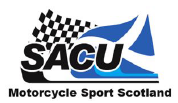 Scottish ACU - Regulations for Trials Discipline – 20221st20 points2nd17 points3rd15 points4th13 points5th11 points6th10 points7th9 points8th8 points9th7 points10th6 points11th5 points12th4 points13th3 points14th2 points15th1 point